Annotated Bibliography Exercise Sheet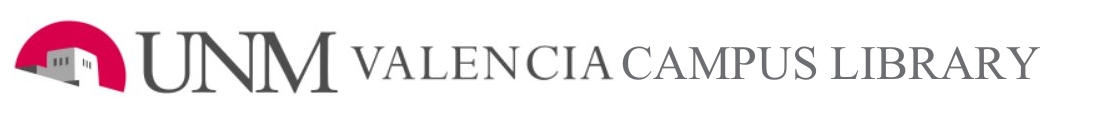 1Choose your topic.Choose your topic.Choose your topic.Choose your topic.Choose your topic.Choose your topic.Choose your topic.Choose your topic.What is the assignment?   Requirements?# of sources                               Kind of sourcesWhat is the assignment?   Requirements?# of sources                               Kind of sourcesWhat is the assignment?   Requirements?# of sources                               Kind of sourcesWhat is the assignment?   Requirements?# of sources                               Kind of sourcesWhat is the assignment?   Requirements?# of sources                               Kind of sourcesWhat is your possible topic?Are you interested in it? Is it the right size (too big/too small)?What is your possible topic?Are you interested in it? Is it the right size (too big/too small)?What is your possible topic?Are you interested in it? Is it the right size (too big/too small)?What is your possible topic?Are you interested in it? Is it the right size (too big/too small)?2Brainstorm about your topic.Brainstorm about your topic.Brainstorm about your topic.Brainstorm about your topic.Brainstorm about your topic.Brainstorm about your topic.Brainstorm about your topic.Brainstorm about your topic.Who? (People, Organizations, Kinds of People)Who? (People, Organizations, Kinds of People)Who? (People, Organizations, Kinds of People)Who? (People, Organizations, Kinds of People)Where?Where?When?When?When?How?How?How?How?Your Topic:Your Topic:Why?Why?Why?What?What?What?What?How does service relate to this topicHow does service relate to this topicHow does service relate to this topicHow does service relate to this topicHow does service relate to this topic3.Create a search strategy.Create a search strategy.Create a search strategy.Create a search strategy.Create a search strategy.Create a search strategy.Create a search strategy.Create a search strategy.Use a concept map to match the most important words from the “brainstorming” to you topic and the type of essay you need to write.  Nouns, Verbs and 2 word phrases.Suggestions:Concept mapper (http://www.nwmissouri.edu/library/courses/research/conceptMap.html) (source is Northwest Missouri State)Spicynodes ( http://www.spicynodes.org/index.html)Text2Mindmap (http://www.text2mindmap.com)Bubblus (https://bubbl.us/)   or  Dabbleboard (http://www.dabbleboard.com/)Use a concept map to match the most important words from the “brainstorming” to you topic and the type of essay you need to write.  Nouns, Verbs and 2 word phrases.Suggestions:Concept mapper (http://www.nwmissouri.edu/library/courses/research/conceptMap.html) (source is Northwest Missouri State)Spicynodes ( http://www.spicynodes.org/index.html)Text2Mindmap (http://www.text2mindmap.com)Bubblus (https://bubbl.us/)   or  Dabbleboard (http://www.dabbleboard.com/)Use a concept map to match the most important words from the “brainstorming” to you topic and the type of essay you need to write.  Nouns, Verbs and 2 word phrases.Suggestions:Concept mapper (http://www.nwmissouri.edu/library/courses/research/conceptMap.html) (source is Northwest Missouri State)Spicynodes ( http://www.spicynodes.org/index.html)Text2Mindmap (http://www.text2mindmap.com)Bubblus (https://bubbl.us/)   or  Dabbleboard (http://www.dabbleboard.com/)Use a concept map to match the most important words from the “brainstorming” to you topic and the type of essay you need to write.  Nouns, Verbs and 2 word phrases.Suggestions:Concept mapper (http://www.nwmissouri.edu/library/courses/research/conceptMap.html) (source is Northwest Missouri State)Spicynodes ( http://www.spicynodes.org/index.html)Text2Mindmap (http://www.text2mindmap.com)Bubblus (https://bubbl.us/)   or  Dabbleboard (http://www.dabbleboard.com/)Use a concept map to match the most important words from the “brainstorming” to you topic and the type of essay you need to write.  Nouns, Verbs and 2 word phrases.Suggestions:Concept mapper (http://www.nwmissouri.edu/library/courses/research/conceptMap.html) (source is Northwest Missouri State)Spicynodes ( http://www.spicynodes.org/index.html)Text2Mindmap (http://www.text2mindmap.com)Bubblus (https://bubbl.us/)   or  Dabbleboard (http://www.dabbleboard.com/)Use a concept map to match the most important words from the “brainstorming” to you topic and the type of essay you need to write.  Nouns, Verbs and 2 word phrases.Suggestions:Concept mapper (http://www.nwmissouri.edu/library/courses/research/conceptMap.html) (source is Northwest Missouri State)Spicynodes ( http://www.spicynodes.org/index.html)Text2Mindmap (http://www.text2mindmap.com)Bubblus (https://bubbl.us/)   or  Dabbleboard (http://www.dabbleboard.com/)Use a concept map to match the most important words from the “brainstorming” to you topic and the type of essay you need to write.  Nouns, Verbs and 2 word phrases.Suggestions:Concept mapper (http://www.nwmissouri.edu/library/courses/research/conceptMap.html) (source is Northwest Missouri State)Spicynodes ( http://www.spicynodes.org/index.html)Text2Mindmap (http://www.text2mindmap.com)Bubblus (https://bubbl.us/)   or  Dabbleboard (http://www.dabbleboard.com/)Use a concept map to match the most important words from the “brainstorming” to you topic and the type of essay you need to write.  Nouns, Verbs and 2 word phrases.Suggestions:Concept mapper (http://www.nwmissouri.edu/library/courses/research/conceptMap.html) (source is Northwest Missouri State)Spicynodes ( http://www.spicynodes.org/index.html)Text2Mindmap (http://www.text2mindmap.com)Bubblus (https://bubbl.us/)   or  Dabbleboard (http://www.dabbleboard.com/)4Find resources.Find resources.Find resources.Find resources.Find resources.Find resources.Find resources.Find resources.BooksLibrosWorldCatOtherBooksLibrosWorldCatOtherArticlesIssues & Controversies, Points of View, etc.Academic Search Complete, ProQuest, etcOther Subject databsesArticlesIssues & Controversies, Points of View, etc.Academic Search Complete, ProQuest, etcOther Subject databsesArticlesIssues & Controversies, Points of View, etc.Academic Search Complete, ProQuest, etcOther Subject databsesArticlesIssues & Controversies, Points of View, etc.Academic Search Complete, ProQuest, etcOther Subject databsesArticlesIssues & Controversies, Points of View, etc.Academic Search Complete, ProQuest, etcOther Subject databsesArticlesIssues & Controversies, Points of View, etc.Academic Search Complete, ProQuest, etcOther Subject databsesWebsitesGoogleGoogleScholarBingCall Numbers/Title:Call Numbers/Title:Articles:Articles:Articles:Articles:Articles:Articles:URLS:5Evaluate your resource (TRAP).Evaluate your resource (TRAP).Evaluate your resource (TRAP).Evaluate your resource (TRAP).Evaluate your resource (TRAP).Evaluate your resource (TRAP).Evaluate your resource (TRAP).Evaluate your resource (TRAP).TimelinessTimelinessTimelinessRelevanceRelevanceAuthorityAuthorityPurposePurposeWhen was this published?Is the information on the page time sensitive?How important is "current" to the topic?Does the date of the information affect its accuracy?When was this published?Is the information on the page time sensitive?How important is "current" to the topic?Does the date of the information affect its accuracy?When was this published?Is the information on the page time sensitive?How important is "current" to the topic?Does the date of the information affect its accuracy?Does this meet the needs of my assignment? Is it on my topic? How deeply is my topic covered in this source?Is the information accurate?How would I use this source?Does this meet the needs of my assignment? Is it on my topic? How deeply is my topic covered in this source?Is the information accurate?How would I use this source?Who is author?Is the author credible?Is the publishing organization credible?Who is author?Is the author credible?Is the publishing organization credible?Who is the audience?Why was this written/published?Does it show bias?  Who is the audience?Why was this written/published?Does it show bias?  6Use the source.Use the source.Use the source.Use the source.Use the source.Use the source.Use the source.Use the source.1)Write the citation for the souce in MLA format2) Summarize the source.3)  Identify how you would or would not use the source.  Include a quote as part of this example1)Write the citation for the souce in MLA format2) Summarize the source.3)  Identify how you would or would not use the source.  Include a quote as part of this example1)Write the citation for the souce in MLA format2) Summarize the source.3)  Identify how you would or would not use the source.  Include a quote as part of this example1)Write the citation for the souce in MLA format2) Summarize the source.3)  Identify how you would or would not use the source.  Include a quote as part of this example1)Write the citation for the souce in MLA format2) Summarize the source.3)  Identify how you would or would not use the source.  Include a quote as part of this example1)Write the citation for the souce in MLA format2) Summarize the source.3)  Identify how you would or would not use the source.  Include a quote as part of this example1)Write the citation for the souce in MLA format2) Summarize the source.3)  Identify how you would or would not use the source.  Include a quote as part of this example1)Write the citation for the souce in MLA format2) Summarize the source.3)  Identify how you would or would not use the source.  Include a quote as part of this example